魔法拍照机这是一款带有“魔法”的拍照机，可以拍出梦想中的自己，自信开心、时尚个性、有趣搞笑、各种新奇的职业装扮，让每一个小朋友的愿望得以实现，并且可以扫码上传微信朋友圈，与小朋友分享快乐。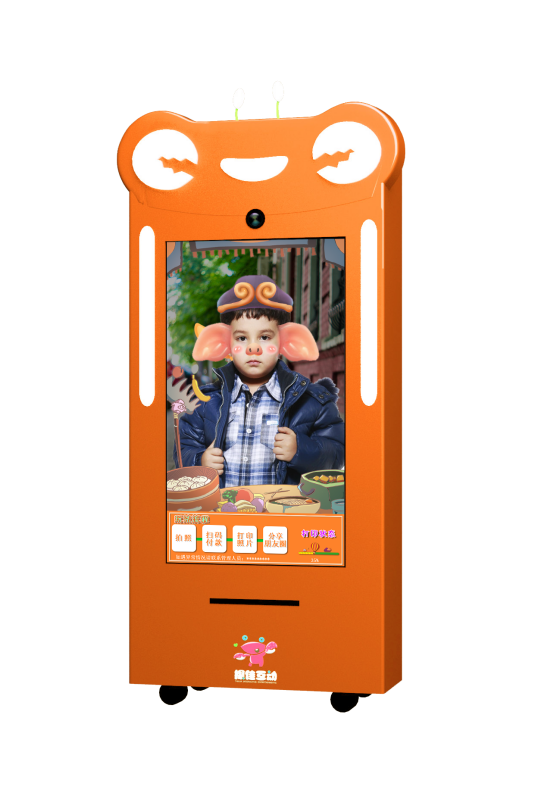 参数要求如下:序号名称参数1产品外观材质：钣金尺寸：≥长800mm*宽400mm*高1700mm2取像设备罗技C9203智能交互硬件屏幕规格：≥43寸显示比例：9：16屏幕分辨率：1080*1920触摸点数：多点红外触摸（≥10点）可视角度：全视角亮度：≥300cd/ m² CPU：Intel i5显卡：集成显卡内存：≥4G硬盘：≥60G ★网络：WIFI和4G通信模块 （采用 LTE 3GPP Rel.11 技术，支持最大下行速率 150Mbps 和最大上行速率 50Mbps)操作系统：Windows 7功能要求：功能要求：功能要求：1装扮系统：实现人脸追踪，赋予不同特征不同装扮，数量不少于40个。装扮系统：实现人脸追踪，赋予不同特征不同装扮，数量不少于40个。2配音系统：不同主题与之相适应的配音。配音系统：不同主题与之相适应的配音。3分享模块：使用php+apache+sqlserver建立服务器，分布式数据存储，易于照片存储，可微信分享。分享模块：使用php+apache+sqlserver建立服务器，分布式数据存储，易于照片存储，可微信分享。